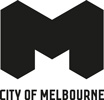 Creating Communities of Equality and Respect: Women’s Safety and EmpowermentYear One Action Plan2021-2022Strategic themes and high-level actionsPotential partnersKey OutcomesSDG and Council Plan links1. Advance women and gender diverse people’s leadership and participation in economic, social and civic life across the municipality. 1.1 Pilot free period care product vending machines in council facilities to address period poverty. 1.2 Continue to work with other local governments and Women’s Health West to implement the Women’s Participation in Sports and Active Recreation in Melbourne’s West: An Action Plan for Change 2020– 2025. 1.3 Continue to tell the stories of women and gender diverse people’s achievements through street naming, monuments, plaques, arts, awards, and events so that influential women throughout Melbourne’s history and in the present time are acknowledged – with particular focus on Aboriginal women and immigrant and refugee women(e.g Put Her Name On It campaign, International Women’s Day, IDAHOBIT).Women’s Health West and PVT Partnership History Council of VictoriaVictorian Women’s TrustHer Place Women’s MuseumPeople who menstruatehave free access to period products.Increased opportunity and participation of women and gender diverse people in sports and recreation.Increased representation and recognition of women and gender diverse people in our public places and spaces.In the long term women and gender diverse people are safe and included in all aspects of civic, economic and social life in the municipality.Sustainable Development GoalsSDG 5 Gender equalitySDG 10 Reduced inequality Council Plan 2021–2025 Melbourne’s unique identity and place Access and affordabilityMunicipal Public Health and Wellbeing PlanMental wellbeing and inclusionCOVID-19 Reactivation and Recovery Plan Expand equitable opportunity / access2. Promote the safety of women and gender diverse people in our communities and public spaces.2.1 Raise community awareness of violence against women (prevalence, dynamics, impacts, underlying drivers) by participating in evidence-based campaigns and initiatives such as (but not limited to) 16-Days of Activism Against Gender-based Violence, Walk Against Family Violence. 2.2 Promote and encourage community and businesses to get involved in the shEqual advertising equality campaign and take action against (hetero)sexist and gender stereotypical advertising. 2.3 Partner with the Night Time Economy Advisory Committee and businesses on activities or projects such as Project Night Justice that prioritise the safety and participation of women and non-binary gender diverse people in the late night economy.Safe StepsWomen’s Health West and PVT Partnership Women’s Health VictoriaRespect VictoriaCoM Night Time Economy Advisory CommitteeCoM’s Family and Children’s Services Advisory CommitteeCoM’s Disability Advisory CommitteeMelbourne Licensees ForumVictoria PoliceCrime Stoppers VictoriaRape and Domestic Violence Services AustraliaUniversity of MelbournePrecinct AssociationsIncreased capacity and capability of businesses and licenced premises to adopt/initiate gender equitable practices.Increased skills/confidence of night-time licenced premises contacts for prosocial bystander action.In the long term women and gender diverse people feel safer and more included when using council facilities, conducting their businesses, walking in our streets, or attending events & licenced premises.Sustainable Development GoalsSDG 3 Good health and wellbeingSDG5 Gender equalityCouncil Plan 2021–2025 Safety and wellbeing Access and affordabilityMunicipal Public Health and Wellbeing PlanPublic health and safetyMental wellbeing and inclusionChild Safe FrameworkCreate a culturally safe environment for children and young people that is free from harassment, bullying, violence, discrimination, racism or sexism 3. Engage men and boys to shift unhealthy norms of masculinity and condoning of violence.3.1 Provide opportunities for men and boys to engage in conversations about their role as prosocial bystanders and allies for creating a more gender equitable future.3.2 Work with men to support and promote neighbourhood based men’s groups and health promotion programs that discuss healthier forms of masculinities and the role of men in promoting gender equality e.g. Modelling Respect and Equality (MoRE) and Sons of the West.Community organisations and Advocacy groupsWomen’s Health West and PVT PartnershipThe Men’s Project / Jesuit Social ServicesWestern Bulldogs Community FoundationIncreased skills / confidence of men and boys to understand and challenge harmful expressions of masculinity.Sustainable Development GoalsSDG 3 Good health and wellbeingSDG 5 Gender equalityCouncil Plan 2021–2025 Safety and wellbeingMunicipal Public Health and Wellbeing PlanPublic health and safetyMental wellbeing and inclusionChild Safe FrameworkCreate a culturally safe environment for children and young people that is free from harassment, bullying, violence, discrimination, racism or sexism4.  Achieve sustainable primary prevention for our municipality.4.1 Support community groups and businesses to develop and deliver localised responses to the underlying drivers of violence against women through our community grants and sponsorship programs.4.2 Continue contributing to the Preventing Violence Together 2030 strategy as a full member in the western metropolitan region’s partnership to prevent violence against women. 4.3 Participate in and actively contribute to the Municipal Association of Victoria’s Gender Equality, Prevention of Violence Against Women and Gender Based Violence Network.4.4 Learn from and share knowledge with other international cities on global best practice in primary prevention.Community organisations and Advocacy groups Municipal Association of VictoriaWomen’s Health West and PVT PartnershipRespect VictoriaIncreased capacity and capability of community groups and businesses to adopt/initiate gender equitable practices.Increased visibility of councils advocacy, leadership and commitment to PVAW and gender equality. Sustained partnerships for PVAW and gender equality.Knowledge and best practice in primary prevention informs future Action Plans.Sustainable Development GoalsSDG 3 Good health and wellbeingSDG 5 Gender equalitySDG 17 Partnerships for the Goals Council Plan 2021–2025 Safety and wellbeingMunicipal Public Health and Wellbeing PlanPublic health and safetyMental wellbeing and inclusion